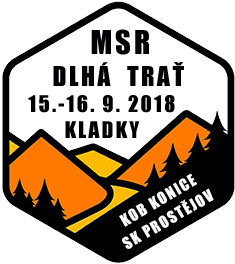 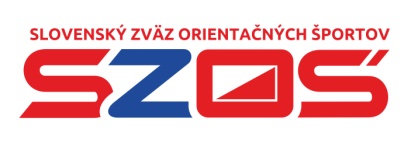 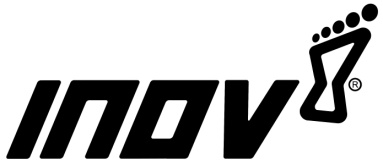 Majstrovstvá Slovenska  v orientačnom behu na dlhých tratiachSlovenský rebríček jednotlivcov – INOV 8 Cup v orientačnom behuKladky, Česká republika, 15. - 16. 9. 2018Propozície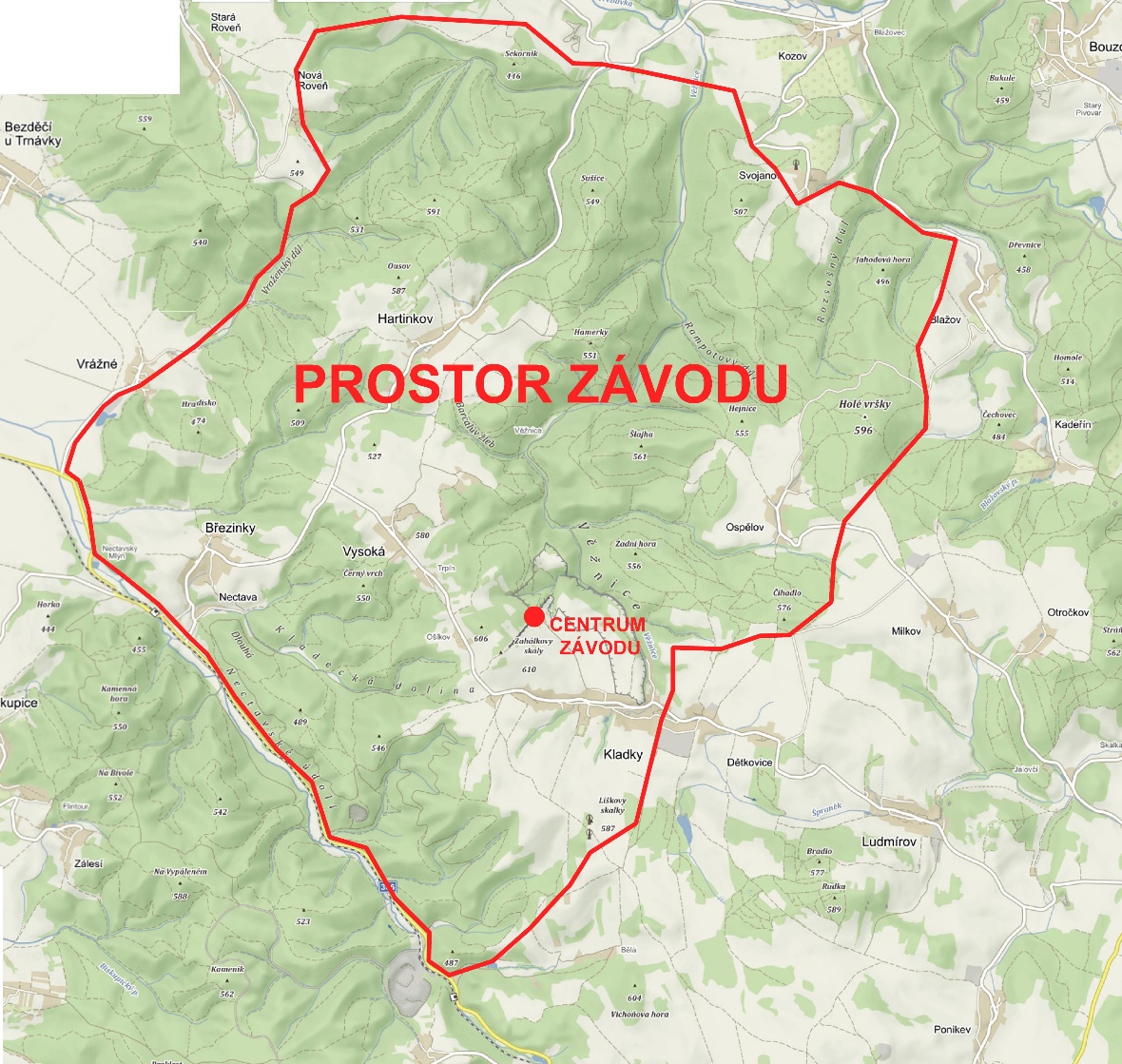 Vyhlasovateľ:Slovenský zväz orientačných športovTechnické zabezpečenie:Oddíl orientačního sportu SK Prostějov (JPV) a Klub orientačního běhu Konice (KON) v spolupráci s TJ Slávia Žilinská univerzita Žilina (VZA) Termín:15.-16. 9. 2018 Miesto pretekov:	MSR  dlhá trať, SRJ INOV 8 cup: Kladky, okres Prostějov, Česká republikaKlasifikácia pretekov:16.9.2017 (sobota) -  otvorené denné preteky jednotlivcov v orientačnom behu na dlhej trati s určeným poradím kontrolných stanovíšť17.9.2017 (nedeľa) -  otvorené denné preteky jednotlivcov v orientačnom behu na dlhej trati s určeným poradím kontrolných stanovíšťCentrum pretekov, zhromaždisko:15.9. - 16.9. lyžiarsky areál Kladky GPS: 49.6571192N, 16.8282128E  Kategórie:15.9.2018 (sobota), SRJ INOV 8 cup – dlhá trať  M-12, M-14, M-16, M-18, M-20, M21-E, M21-B, M21-D, M35-, M40-, M45-,M50-,  M55-, M60-, M65-, M70-   W-12, W-14, W-16, W-18, W-20, W21-E, W21-B, W35-, W40-, W45-, W50-, W55-, W60-, W65-Verejné preteky OPEN S a OPEN (tréninkové tratě dlžky cca  ) 16.9.2018 (nedeľa ), M SR dlhá trať  M-14, M-16, M-18, M-20, M21-, M35-, M40-, M45-, M50-,   M55-, M60-, M65-, M70-   W-14, W-16, W-18, W-20, W21-, W35-, W40-, W45-, W50-, W55-, W60-, W65- Verejné preteky M-W-OPEN S a OPEN (tréninkové tratě dlžky cca  ) Prihlášky:Poplatky:do 27.8.2018 cez prihlasovací systém IPS na stránke SZOŠ na adrese: https://is.orienteering.sk Vo výnimočnom prípade e-mailom na mchmelar@volny.cz Na každé preteky je potrebné prihlásiť sa samostatne.Prihlášku  e-mailom považujte za doručenú po jej spätnom  potvrdení.Prihlášky po termíne budú prijímané v rámci možností organizátora a len za zvýšené štartovné. Prihlášky a zmeny po 3.9.2018 budú možné len do kategórii OPEN S A OPEN.názov účtu:  SLÁVIA Žilinská univerzita adresa:         ul. Vysokoškolákov 8014/34, 010 08 Žilinabanka:           Fio banka, a.s.,  pobočka ŽilinaIBAN:             SK95 8330 0000 0025 0111 1373variabilný symbol:     127 SWIFT/BIC:    FIOZSKBAXXXDo poznámky uveďte:  štartovné MSR, SRJ + názov klubu Vo výnimočných prípadoch je možné poplatky uhradiť pri prezentácii. Štartovné:MSR dlhá trať                                                 do 27.8.2018               do 3.9.2018 M,W 16 - M,W60                                                  8.-EUR                         12.-EUR	M,W ,W65, M70, OPEN S, OPEN             6.-EUR                          9.-EUR	             M,W  -12 	                                      4.-EUR                          5.-EUR	SRJ  INOV 8 cup, dlhá trať                                                 M,W 16 - M,W60                                                  7.-EUR                         11.-EUR	M,W 14,  M,W21-C, M,W65, M70, OPEN        5.-EUR                          8.-EUR	             M,W  -12 	                                      4.-EUR                          5.-EUR	Raziaci systém:Bude použitý raziaci systém SportIdent-SI, prosíme uviesť číslo vlastného SI čipu do prihlášky. Požičanie čipu možné za 1.-EUR/deň. V prípade nevrátenia čipu bude organizátor vymáhať úhradu 30.-EUR.Ubytovanie: Organizátor zabezpečuje len núdzové ubytovanie vo vlastných  spacích vakoch v školách (do  od centra pretekov):  a) z piatku 14.9.2018 na sobotu 15.9.2018 – zdarma b) zo soboty 15.9.2018 na nedeľu 16.9.2018 za 3.-EUR/osoba/noc   V miestach núdzového ubytovania (školy) bude možnosť objednať aj večere (cca 4.-EUR) a raňajky (cca 2.-EUR).  Objednávky ubytovania a stravovania (večere, raňajky) emailom na adresu  dusanvystavel@seznam.cz Ďalšie možnosti ubytovania budú zverejnené na webe pretekov. Stravovanie: Bufet na zhromaždisku v sobotu a v nedeľu. Doprava:Organizátor nezabezpečujePrezentácia:sobota,  15.9.2018,   9:00-13:00nedeľa, 16.9.2018,    8:00-8:30       zhromaždisko MSR dlhá trať, SRJ-INOV 8 cup Štart 00: SRJ - sobota                                                    14:00 hodMSR  dlhá trať - nedeľa	                               9:00 hodMapy: Vzdialenosti: M SR dlhá trať ISOM 2017, stav august 2018 M,W16 – M,W21     1:15 000, e = 5mOstatné kategórie    1:10 000, e = 5m SRJISOM 2017, stav august 2018  M,W16 – M,W21     1:15 000, e = 5mOstatné kategórie    1:10 000, e = 5m Všetky mapy budú vodovzdorne upravené. Parkovisko – centrum do  Centrum – start do  Centrum – ciel  Parkovisko  – ubytovanie  do  Terén: Kopcovitý terén s miestnym výskytom terénnych detailov – kamene, skalky. Les prevažne listnatý, alebo zmiešaný. Priebežnosť a viditeľnosť prevažne dobrá, prakticky bez sezónneho podrastu. Stredná hustota chodníkov a ciest.Vyhlásenie výsledkov:SRJ                   		            cca 17:30 hodMSR dlhá trať                                 cca 12:30 hod Hlavný funkcionári:              Riaditeľ pretekov                           Dušan Vystavěl            Hlavný rozhodca                            Miroslav Hlava            R1Stavba tratí    SRJ                            Jiří Otrusina                 R1                         MSR                         Jakub Zimmermann    R1 Informácie:                                   http://ob.skprostejov.cz/mcr2018/sk.html                                                         Alebo dusanvystavel@seznam.cz                                                         tel.: +420 602 730 417 Informácie:                                   http://ob.skprostejov.cz/mcr2018/sk.html                                                         Alebo dusanvystavel@seznam.cz                                                         tel.: +420 602 730 417 Poznámky: Všetci štartujúci pretekári sa zúčastňujú pretekov dobrovoľne, na vlastné riziko a na vlastnú zodpovednosť, bez nároku na odškodné pri zranení alebo úraze spôsobenom počas alebo následkom týchto pretekov.Schvaľovacia doložka:Tieto propozície boli schválené Sekciou OB SZOŠ dňa 6. 4. 2018.       Miroslav Hlava v.r.                        Dušan Vystavěl v.r.         hlavný  rozhodca                          riaditeľ pretekov 